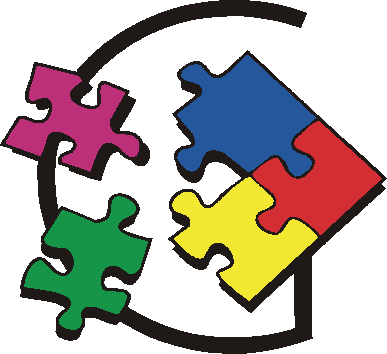 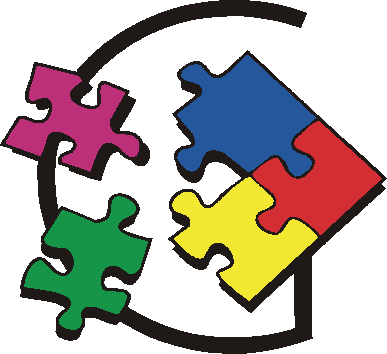 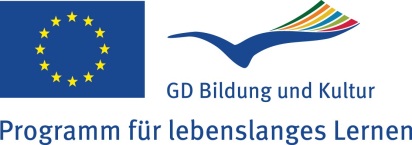 Anmeldung für die 1.Klasse der Mittelschule St.Georgenfür das Schuljahr 2024/25Angaben zum Kind:Familienname:  _________________	Vorname:  ______________________ Geburtsdatum:  _________________	Versicherungsnummer:  ___________Religionsbekenntnis:   _________________Adresse:           __________________________________Postleitzahl:          _________	Ort: _________________Derzeit besuchte Volksschule:    _____________________________	Angaben zu den Eltern (Erziehungsberechtigten):        Mein Kind möchte am Schwerpunkt Sport teilnehmen.          (damit ist die Teilnahme an der Sporteinheit von 1-2 Stunden einmal in der Woche am Nachmittag verbunden)   	Ich bin an einer Nachmittagsbetreuung interessiert (bei wenigen Anmeldungen findet die Betreuung in der Volksschule statt)Mit meiner Unterschrift erkläre ich die verbindliche Anmeldung an der MS St. Georgen.Änderungen gebe ich umgehend bekannt.	______________,	 ______________	_____________________ 	Ort	Datum	UnterschriftWir ersuchen Sie, diese Anmeldung zusammen mit der Schulnachricht und einem aktuellen Meldezettel in der Zeit vom 26.2. bis 8.3.24 in der MS St.Georgen abzugeben.Bei fremdem Schulsprengel: ein Antrag auf sprengelfremden Schulbesuch bei der Wohnsitzgemeinde ist notwendig!NameTelefonnummerMailadresseErziehungsberechtigtja/neinMutterVater